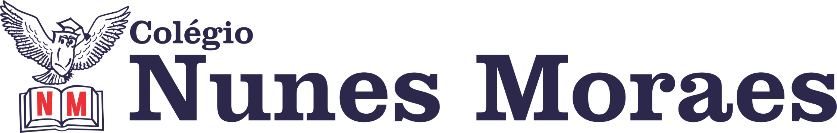 “Um dia surpreendente, mágico e muito feliz é o que desejo para hoje.”Boa quarta-feira!1ª aula: 7:20h às 8:15h – MATEMÁTICA – PROFESSOR: DENILSON SOUSAO link será disponibilizado no grupo de whatsApp dos alunos.1° passo: Resolva a questão 2 da pagina 45 do caderno suplementar2° Passo: Enquanto realiza o 1° passo, acesse o link disponibilizado no grupo da sala no WhatsApp para ter acesso a sala de aula no Google Meet.  Obs.: o aluno que não conseguir ter acesso a videoconferência na plataforma Google Meet, deve fazer seguinte: Depois de fazer o 1° passo, resolva as questões 3 e 4 da página 46 do caderno suplementar. Acompanhe o grupo da sala no WhatsApp, o professor Denilson Vai colocar as soluções dessas questões lá. 3° passo: Resolva a questão 5 da página 46 do caderno suplementarDurante a resolução dessas questões o professor Denilson vai tirar dúvidas no chat/whatsapp (991652921)Faça foto das atividades que você realizou e envie para coordenação Islene(9.9150-3684)Essa atividade será pontuada para nota.2ª aula: 8:15h às 9:10h – PORTUGUÊS – PROFESSORA: TATYELLEN PAIVA O link será disponibilizado no grupo de whatsApp dos alunos.1º passo: Faça a leitura. - pág.90 e 91Resolva os exercícios no livro SAS. – pág. 92 e 93 (questões 1 a 3)Caso não consiga acessar à aula, aguarde a correção que será enviada pela professora no grupo.2º passo: Atente-se à correção da atividade. – pág. 92 e 93 (questões 1 a 3)Durante a resolução dessas questões o professora Tatyellen vai tirar dúvidas no chat/whatsapp (92193687)Faça foto das atividades que você realizou e envie para coordenação Islene(9.9150-3684)Essa atividade será pontuada para nota.
Intervalo: 9:10h às 9:30h3ª aula: 9:30h às 10:25 h – CIÊNCIAS – PROFESSORA: RAFAELLA CHAVESO link será disponibilizado no grupo de whatsApp dos alunos.1º passo: O link dessa aula será disponibilizado no grupo dos alunos.2º passo: Correção da atividade de casa: Suplementar - página 66, questões 1 e 2.3º passo: Explanação sobre robótica: a nova era da automação - páginas 76 a 79.4º passo: Atividade de sala: Suplementar - página 68, questões 9 e 10.5º passo: Enviar a fotografia para a coordenação.6º passo: Atividade de casa: SAS - Explore seus conhecimentos - página 97, questão 1.Sugestão de vídeo: https://www.youtube.com/watch?v=bDrXGc3HJDADurante a resolução dessas questões o professora Rafaella vai tirar dúvidas no chat/whatsapp (92057894)Faça foto das atividades que você realizou e envie para coordenação Islene(9.9150-3684)Essa atividade será pontuada para nota.4ª aula: 10:25h às 11:20h - PORTUGUÊS – PROFESSORA: TATYELLEN PAIVAO link será disponibilizado no grupo de whatsApp dos alunos.1º passo: Resolva os exercícios no livro SAS. – pág. 88 e 89 (questões 1 a 6).Caso não consiga acessar à aula, assista à videoaula https://www.youtube.com/watch?v=-qT0FjSQbe4 e aguarde a correção que será enviada pela professora no grupo.2º passo: Atente-se à correção da atividade. – pág. 88 e 89 (questões 1 a 6).Durante a resolução dessas questões o professora Tatyellen vai tirar dúvidas no chat/whatsapp (92193687)Faça foto das atividades que você realizou e envie para coordenação Islene(9.9150-3684)Essa atividade será pontuada para nota.PARABÉNS POR SUA DEDICAÇÃO!